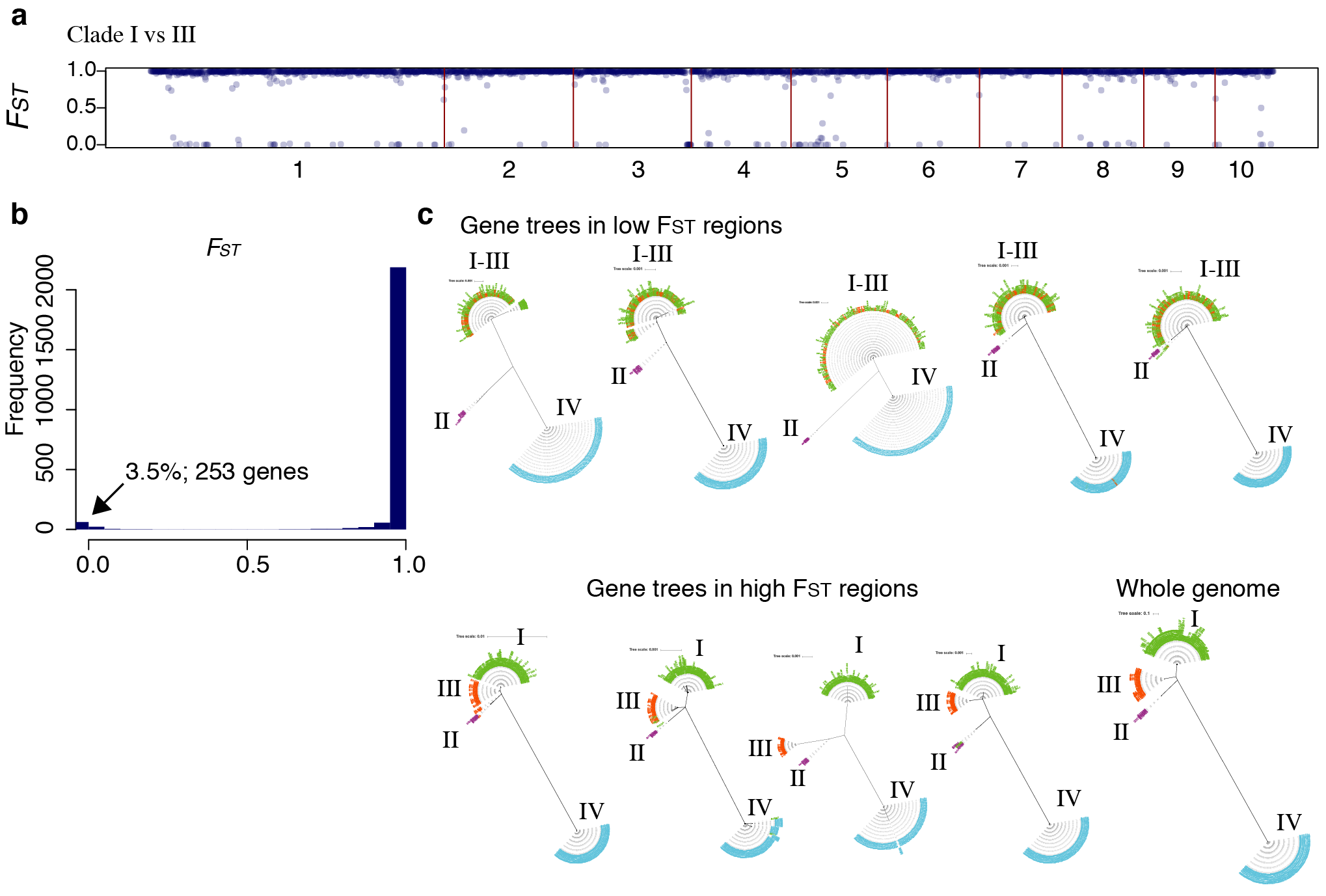 Supplementary Figure 3. Genome-wide FST analysis of the two most closely related clades (Clades I and III). (a, b) Genome-wide FST analyses revealed substantial interspecific divergence and reproductive isolation between C. auris Clades I and III and small regions with FST values close to zero. (c) Phylogenetic analysis of selected genes revealed that these regions in isolates from Clades I and III are intermixed in a monophyletic clade.